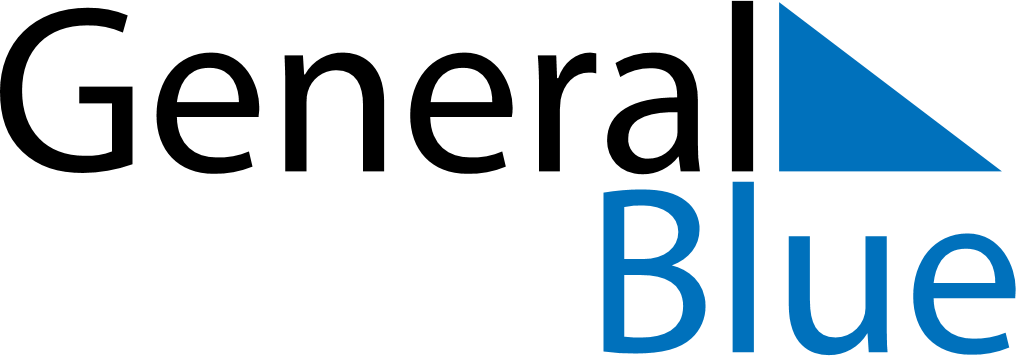 August 2024August 2024August 2024August 2024August 2024August 2024Kiiminki, North Ostrobothnia, FinlandKiiminki, North Ostrobothnia, FinlandKiiminki, North Ostrobothnia, FinlandKiiminki, North Ostrobothnia, FinlandKiiminki, North Ostrobothnia, FinlandKiiminki, North Ostrobothnia, FinlandSunday Monday Tuesday Wednesday Thursday Friday Saturday 1 2 3 Sunrise: 4:13 AM Sunset: 10:32 PM Daylight: 18 hours and 18 minutes. Sunrise: 4:17 AM Sunset: 10:28 PM Daylight: 18 hours and 11 minutes. Sunrise: 4:20 AM Sunset: 10:25 PM Daylight: 18 hours and 4 minutes. 4 5 6 7 8 9 10 Sunrise: 4:24 AM Sunset: 10:21 PM Daylight: 17 hours and 56 minutes. Sunrise: 4:27 AM Sunset: 10:17 PM Daylight: 17 hours and 49 minutes. Sunrise: 4:31 AM Sunset: 10:14 PM Daylight: 17 hours and 42 minutes. Sunrise: 4:34 AM Sunset: 10:10 PM Daylight: 17 hours and 35 minutes. Sunrise: 4:38 AM Sunset: 10:06 PM Daylight: 17 hours and 28 minutes. Sunrise: 4:41 AM Sunset: 10:03 PM Daylight: 17 hours and 21 minutes. Sunrise: 4:45 AM Sunset: 9:59 PM Daylight: 17 hours and 14 minutes. 11 12 13 14 15 16 17 Sunrise: 4:48 AM Sunset: 9:55 PM Daylight: 17 hours and 7 minutes. Sunrise: 4:51 AM Sunset: 9:51 PM Daylight: 17 hours and 0 minutes. Sunrise: 4:55 AM Sunset: 9:48 PM Daylight: 16 hours and 53 minutes. Sunrise: 4:58 AM Sunset: 9:44 PM Daylight: 16 hours and 46 minutes. Sunrise: 5:01 AM Sunset: 9:40 PM Daylight: 16 hours and 39 minutes. Sunrise: 5:05 AM Sunset: 9:37 PM Daylight: 16 hours and 32 minutes. Sunrise: 5:08 AM Sunset: 9:33 PM Daylight: 16 hours and 25 minutes. 18 19 20 21 22 23 24 Sunrise: 5:11 AM Sunset: 9:29 PM Daylight: 16 hours and 18 minutes. Sunrise: 5:14 AM Sunset: 9:25 PM Daylight: 16 hours and 11 minutes. Sunrise: 5:18 AM Sunset: 9:22 PM Daylight: 16 hours and 4 minutes. Sunrise: 5:21 AM Sunset: 9:18 PM Daylight: 15 hours and 57 minutes. Sunrise: 5:24 AM Sunset: 9:14 PM Daylight: 15 hours and 50 minutes. Sunrise: 5:27 AM Sunset: 9:11 PM Daylight: 15 hours and 43 minutes. Sunrise: 5:31 AM Sunset: 9:07 PM Daylight: 15 hours and 36 minutes. 25 26 27 28 29 30 31 Sunrise: 5:34 AM Sunset: 9:03 PM Daylight: 15 hours and 29 minutes. Sunrise: 5:37 AM Sunset: 8:59 PM Daylight: 15 hours and 22 minutes. Sunrise: 5:40 AM Sunset: 8:56 PM Daylight: 15 hours and 15 minutes. Sunrise: 5:43 AM Sunset: 8:52 PM Daylight: 15 hours and 8 minutes. Sunrise: 5:46 AM Sunset: 8:48 PM Daylight: 15 hours and 1 minute. Sunrise: 5:49 AM Sunset: 8:44 PM Daylight: 14 hours and 55 minutes. Sunrise: 5:53 AM Sunset: 8:41 PM Daylight: 14 hours and 48 minutes. 